持続可能な社会をつくるわたしたち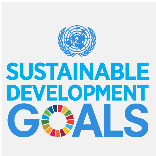 ～もし、あなたが青年海外協力隊になったとしたら何をする？～1年　　組　　　番　名前　　　　　　　　　　　　　.わたしは資料　　　　を読んで、ザンビアに必要な仕事はと考えました。　　グループで話し合った結果、そのほかに必要な仕事はと考えました。　その中で、わたしが選んだ仕事はです。理由は　 .                                                      .　.                                                      .　.                                                      .　.                                                      .～ふりかえり～◎今日の授業で感じたこと◎今後調べてみたいこと